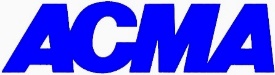 Automotive Component Manufacturers Association of India(Eastern Region) REPLY FORM(Please email this form immediately)Mr. Vadivelan Gounder                                                                                                            Phone: 0657 2972014ACMA – Eastern Region					                                      Fax/phone: 0657- 2230035Room No.- 4,                                                                                                         Mobile: 9798412596 / 9931112596Centre For Excellence, Jubilee Road,			                      E-mail: vadivelan.gounder@acma.inJamshedpur- 831001                                                                                                                    acmaer@acma.inDear Vadivelan,One day Workshop on Total Employee Involvement and Team BuildingTuesday, 17th May 2022, Centre for Excellence, JamshedpurWe are nominating the following personnel from __________________________________________________ (Name of the Organization).Nominated ByFee per Participant: 	(Members)                                                  Rs.3000+18%GST= Rs.3540/- per person per company.                                                   Rs.2500+18%GST= Rs.2950/- per person from 1 company nominating 3 delegates or more.Fee per Participant: 	(Non-Members)Rs.3750 + GST@18% = Rs. 4425 /- per participant per companySignatureNote:Participation fee is non-refundableProgram is non-residentialIf cancellation is done after booking, participation fee will be charged.----------------------------------------TEAR OFF HERE, ENCLOSE CHEQUE-----------------------------------One day Workshop on Total Employee Involvement and Team BuildingTuesday, 17th May 2022, Centre for Excellence, JamshedpurPlease find enclosed herewith our at par cheque no._________________ favouring Automotive Component Manufacturers Association of India for Rs._________ towards participation fee.  TDS has/ has not been deducted, TDS Amount Rs.___________.Company name _______________________________________.In case you wish to remit through the NEFT facility, please find enclosed our bank details.NameDesignationMobileEmailInvoice to be sent to ParticularsCo. Name Contact Person NameE-MailAddress registered for GST GST No.Mobile/ Phone NumberBENIFICIARY NAME:AUTOMOTIVE  COMPONENT  MANUFACTURERS ASSOCIATION OF INDIABANK NAME :IDBI BANK LTD.BRANCH:BISTUPUR, JAMSHEDPURACCOUNT TYPE:CURRENT ACCOUNTACCOUNT NO.:017102000025328IFSC CODE :IBKL0000017